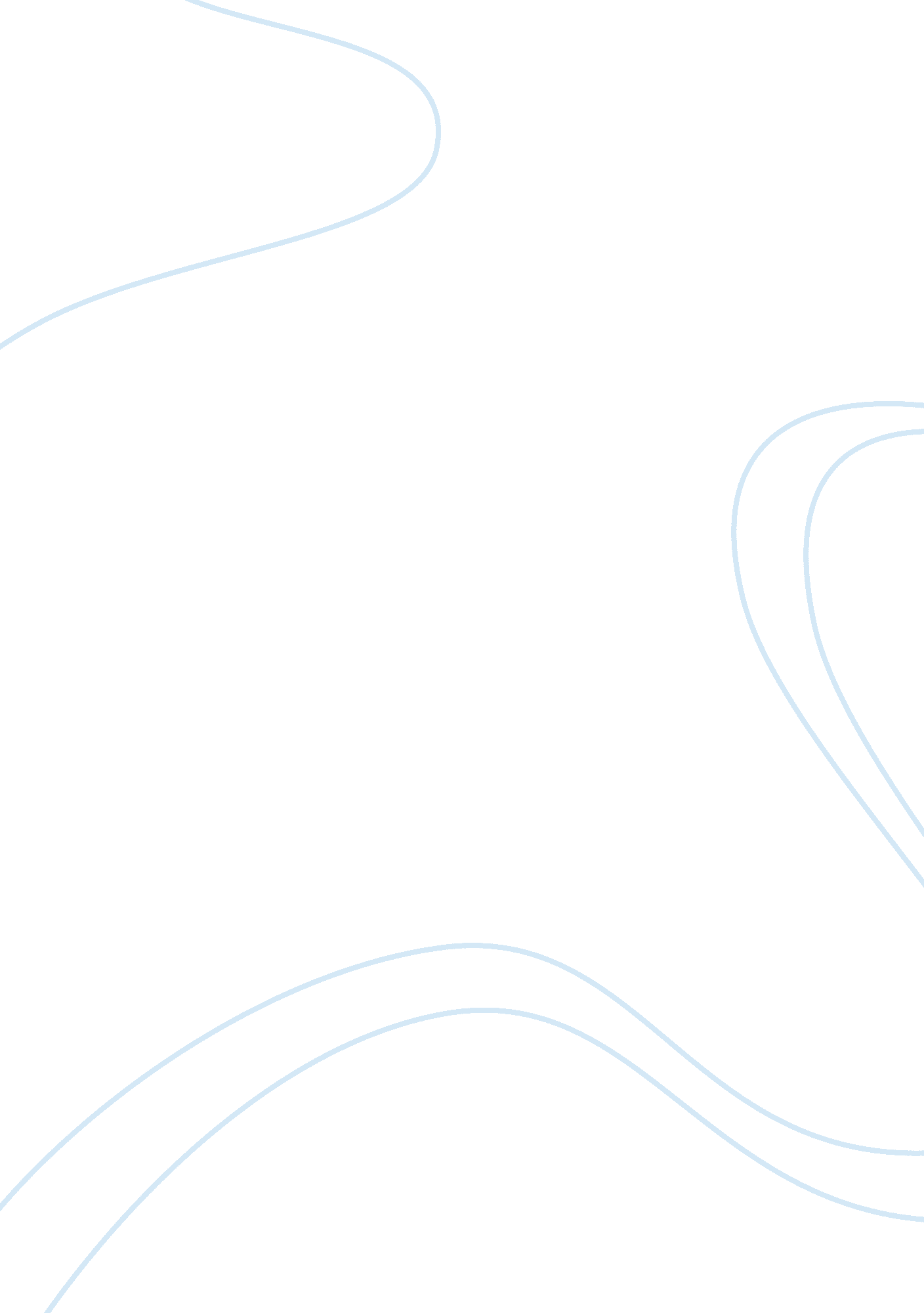 The best things in life are freeExperience, Happiness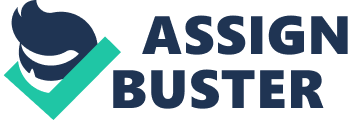 In our society there are two kinds of people : those who earn enough and are sure that the money can buy everything , and those who think that they can live without money and to be happy. But which is enough to live satisfactionaly and are really the best things in life priceless ? Firstly , it’s important to state that many people claim that they don’t need a money to be happy. In their opinion feelings are the most important things in life and they can’t be bought with cash or credit cards. For example feelings like love. You can buy clothes, necklace, expensive cars, houses , as gift, but you can’t buy the truly love. It’s impossible to feel something that you can touch with your arms but you can’t touch with your soul. Some rich people also claim that when they give all or part of their money to poor people or to foundations , they feel happier. Even more of the homeless people maintain that they are happier than the milliners. On the other hand are the rich people who think that they can buy everything with money. They believe that the materials things bring them happiness . Things like expensive cars, big houses, trip allover the world , many girls or boys around them . They maintain that they can buy even a human life and to own it. Also the money open every door in front of them and thats why most of them think that they can make friendships and to be respected thankful the money. To sum up, in mine opinion the money make our life more comfortable, but the truly things that compose our life are priceless. They are free to give and receive. 